ESTADO:  Líquido.COLOR:  Verde, rojo, blanco, azul, naranja, gris.OLOR:  Característico ESPESOR RECOMENDADO:  2.5 a 3.0 mils secoRENDIMIENTO AL ESPESOR RECOMENDADO:  				7m2/ gal.Nota: Rendimiento teórico sujeto a porosidad de la superficie y herramienta utilizada.TIEMPO DE SECADO: Dependiendo de la temperatura y la humedad:TACTO: 30 minutosRETOCAR: 2-4 horasCOMPLETO: 12 horasBRILLO A 60°: 0-5 MateREDUCCIÓN:Brocha/rodillo: No es necesario.Airless: 12-15% con agua.SÓLIDOS/PESO: 44.5-52.0%SÓLIDOS/VOLUMEN: 34.0-35.7%PESO POR GALÓN: 10.1-11.4 lbs.Porcentaje de sólidos varían dependiendo del color en referencia.Es un revestimiento para canchas deportivas, compuesto de polvo de cuarzo, resinas sintéticas, pigmentos y aditivos de alta calidad. La resina y los aditivos utilizados en este tipo de pintura son de la mejor calidad en el mercado.Paternit Pintura para Canchas es una pintura antideslizante para usar como superficie de juego y para impermeabilizar, decorar y proteger canchas deportivas de concreto, en interiores y exteriores. Su alta resistencia al exterior la hacen ideal para canchas de basketball, microfútbol, volleyball, squash y tenis.Brinda máxima visibilidadOptima resistencia.Elevada elasticidad y plasticidadOptimo poder impermeabilizanteBuena resistencia química a los ácidos y álcalis de débil concentraciónGran resistencia a las pisadas, golpes y rocesElevada resistencia al envejecimientoBaja reflexión de luz.AntideslizanteResistente a los rayos UV e intemperieAmigable con el medio ambienteExcelente resistencia al agua en inmersión. Excelente resistencia al calor. No requiere primer o sellador.Se puede usar la cancha 7 días después de aplicado el producto.Curado total 28 días.CONDICIONES DE APLICACIÓNAplique a una temperatura ambiente entre 10°C y 38°C, preferentemente cuando el clima es cálido y soleado. No aplique si hay pronóstico de lluvia.PREPARACIÓN DE LA SUPERFICIELimpie todas las superficies removiendo el polvo, grasa, óxido, aceite, ceras, etc. Lave y permita que la superficie seque.Cualquier problema de humedad o filtración debe ser corregido antes de pintar.Superficies nuevasNo se necesita sellador.Superficies previamente pintadasDebe removerse toda pintura antigua o mal adherida con la ayuda de espátulas y cepillos de alambre de forma manual o mecánica.Si la superficie tiene hongos, algas o moho, se debe remover antes de pintar con Limpiahom Removedor de Hongos, Algas y Moho.ConcretoToda la superficie nueva debe tener una edad de al menos 28 días.La superficie debe tener un pH entre 6-9 para aplicar el sistema de pintura recomendado.Superficies PulidasAbrir poro, por método químico con ácido muriático, para generar una mejor adhesión.EQUIPO DE APLICACIÓNAntes de aplicar la pintura, asegúrese de homogeneizar bien.Brocha Use una brocha de cerda poliéster. Rodillo En superficies lisas use una felpa de 3/8” de espesor. En superficies rugosas use una felpa de 1¼” de espesor.AirlessPresión………………………2000psiBoquilla………………0.017”-0.021”APLICACIÓNPara alcanzar un mejor color sugerimos aplicar primero una base en blanco que servirá como fondo y a la vez, para la demarcación de líneas blancas, si se requiere demarcación en otros colores, aplicar franjas de 10cm de cada color, posteriormente enmascararlas al ancho necesario y aplicar los colores de la cancha. Así obtendremos demarcación permanente y colores limpios gracias la base blanca.Aplicar 4 manos cruzadas una cada 30 mins o cuando la capa esté seca al tacto.En muros, para mejorar acabado, aplicar la última mano diluyendo con 10% de agua.No aplicar sobre estucos  base yeso en muros, y en pisos sobre lechada de cementos.Limpie sus manos, herramientas y salpicaduras de pintura húmeda usando agua y jabón.Se recomienda lavar las superficies pintadas con una esponja, agua y detergente suave, hasta después de 2-3 semanas.Usar guantes de caucho y gafas de protección para su aplicación.En caso de contacto con los ojos, lavar con abundante agua y acudir al médico.Mantenga fuera del alcance de los niños.Luego de su uso lavar las manos con agua y jabón.No almacenar la pintura diluída.Si es ingerido acuda inmediatamente al médico.El tiempo de duración de almacenamiento aproximado es de 2 años.Se debe mantener en su empaque original.Mantenga el recipiente bien tapado.Almacene en un lugar fresco y seco.AZUL: 	RIESGOS PARA 	0 = No es riesgoso.ROJO: 	RIESGO DE INFLAMABILIDAD	0  = No quema. AMARILLO: RIESGO POR REACTIVIDAD	0 = Estable.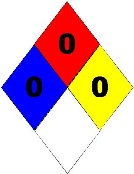 Esta información y, en particular, las recomendaciones relativas a la aplicación y uso final del producto, están dadas de buena fe, basadas en el conocimiento actual y la experiencia de Paternit de los productos cuando son correctamente almacenados, manejados y aplicados, en situaciones normales, dentro de su vida útil, de acuerdo a las recomendaciones de Paternit. En la práctica, las posibles diferencias en los materiales, soportes y condiciones reales en el lugar de aplicación son tales, que no se puede deducir de la información del presente documento, ni de cualquier otra recomendación escrita, ni de consejo alguno ofrecido, ninguna garantía en términos de comercialización o idoneidad para propósitos particulares, ni obligación alguna fuera de cualquier relación legal que pudiera existir. El usuario de los productos debe realizar las pruebas para comprobar su idoneidad de acuerdo al uso que se le quiere dar. Paternit se reserva el derecho de cambiar las propiedades de sus productos. Los derechos de propiedad de terceras partes deben ser respetados. Todos los pedidos se aceptan de acuerdo a los términos de nuestras vigentes Condiciones Generales de Venta y Suministro. Los usuarios deben de conocer y utilizar la versión última y actualizada de la Ficha técnica del producto, copia de las cuales se mandarán a quién las solicite, o también se puede conseguir en la página ww.paternit.com.CARACTERÍSTICAS FÍSICO QUIMICASDESCRIPCIÓNUSOSPROPIEDADES Y BENEFICIOSMODO DE EMPLEOMEDIDAS DE SEGURIDADPRESENTACIÓNPRESENTACIÓNPRESENTACIÓNENVASEEMBALAJECubetaUnidad GalónCaja X 2 unidadesALMACENAMIENTO Y TRANSPORTE:    IDENTIFICACIÓN  DE RIESGOS